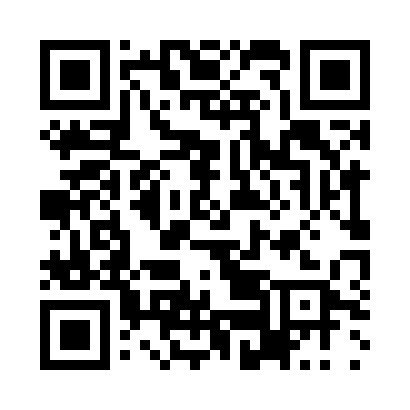 Prayer times for Ignatievo, BulgariaWed 1 May 2024 - Fri 31 May 2024High Latitude Method: Angle Based RulePrayer Calculation Method: Muslim World LeagueAsar Calculation Method: HanafiPrayer times provided by https://www.salahtimes.comDateDayFajrSunriseDhuhrAsrMaghribIsha1Wed4:106:021:066:048:119:562Thu4:086:001:066:058:129:573Fri4:065:591:066:068:139:594Sat4:045:581:066:068:1410:015Sun4:025:561:066:078:1510:036Mon4:005:551:066:088:1710:047Tue3:585:541:056:088:1810:068Wed3:565:531:056:098:1910:089Thu3:545:511:056:108:2010:0910Fri3:525:501:056:108:2110:1111Sat3:505:491:056:118:2210:1312Sun3:495:481:056:128:2310:1513Mon3:475:471:056:128:2410:1614Tue3:455:461:056:138:2510:1815Wed3:435:451:056:138:2610:2016Thu3:415:441:056:148:2810:2117Fri3:405:431:056:158:2910:2318Sat3:385:421:056:158:3010:2519Sun3:365:411:056:168:3110:2620Mon3:355:401:066:168:3210:2821Tue3:335:391:066:178:3310:3022Wed3:325:381:066:188:3410:3123Thu3:305:371:066:188:3510:3324Fri3:295:371:066:198:3610:3525Sat3:275:361:066:198:3610:3626Sun3:265:351:066:208:3710:3827Mon3:245:341:066:208:3810:3928Tue3:235:341:066:218:3910:4129Wed3:225:331:066:228:4010:4230Thu3:215:331:076:228:4110:4331Fri3:195:321:076:238:4210:45